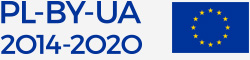 Lublin,14.10.2021ROZEZNANIE CENOWE – Zaproszenie do złożenia oferty cenowejNazwę (firmę) oraz adres Zamawiającego;Zamawiający: Fundacja „Instytut Kultury Cyfrowej”Adres: ul. Głęboka 45, 20-612 LublinREGON: 061629800NIP: 7123283447Telefon: 798 730 567 Adres e-mail: info@kulturacyfrowa.orgStrona www: kulturacyfrowa.orgTryb udzielenia zamówienia;Zaproszenie do złożenia oferty cenowej stanowi procedurę ustalenia wartości szacunkowej zamówienia i nie stanowi oferty w rozumieniu w rozumieniu art. 66 Kodeksu Cywilnego, jak również nie jest ogłoszeniem w rozumieniu ustawy Prawo zamówień publicznych, służy jedynie ustaleniu wartości szacunkowej ww. usługi.Zamawiający oświadcza, iż przedmiot niniejszego rozeznania realizowany jest na potrzeby projektu Opracowanie trasy rowerowej wraz z aplikacją mobilną „Velo Fort” wzdłuż fortów Twierdzy Brześć finansowanego ze środków Programu Współpracy Transgranicznej Polska-Białoruś-Ukraina na lata 2014-2020 realizowanego w ramach umowy nr PLBU.01.01.00-BY-0858/19-00. Opis przedmiotu zamówienia:Przedmiotem zamówienia jest wybór tłumacza/tłumaczki ustnej z języka polskiego na język rosyjski i z języka rosyjskiego na język polski podczas spotkania organizowanego 26 października 2021 roku prowadzonego w ramach projektu Opracowanie trasy rowerowej wraz z aplikacją mobilną „Velo Fort” wzdłuż fortów Twierdzy Brześć realizowanego przez Fundację Instytut Kultury Cyfrowej zgodnie z umową nr PLBU.01.01.00-BY-0858/19-00 w ramach Programu Współpracy Transgranicznej Polska-Białoruś-Ukraina na lata 2014-2020.Termin realizacji zamówienia: 26 października 2021, 2 godziny zegarowe Warunki udziału w postępowaniu:W zamówieniu mogą wziąć udział Wykonawcy spełniający poniższe warunki:bardzo dobra znajomość języka polskiego i rosyjskiego;doświadczenie w tłumaczeniu ustnym z języka polskiego na język rosyjski i języka rosyjskiego na język polski;W celu potwierdzenia spełniania warunków udziału w postępowaniu Wykonawca składa oświadczenie wg. Wzoru stanowiącego Załącznik nr 2 do niniejszego Zaproszenia.Zamawiający zastrzega sobie prawo do żądania dokumentów potwierdzających spełnianie ww. warunków udziału w postępowaniu od wybranego Wykonawcy, przed podpisaniem umowy. Niedostarczenie żądanych dokumentów będzie skutkowało niepodpisaniem umowy na realizację zamówienia.Kryteria oceny ofert:Przy dokonywaniu wyboru najkorzystniejszej oferty Zamawiający będzie stosować następujące kryteria:cena oferty: 60% ;doświadczenie w tłumaczeniu ustnym z języka polskiego na język rosyjski i języka rosyjskiego na język polski: 40%.Punkty w kryterium cena będą liczone według wzoru:C = Cn/Cb x 60% x 100Gdzie:C – ilość punktów w ramach kryterium ceny (obliczana do dwóch miejsc po przecinku, max. 60 pkt.)Cn – najniższa cena ofertowa brutto spośród ocenianych ofert;Cb – cena brutto oferty ocenianej.Punkty w kryterium doświadczenie (D) będą liczone następująco:doświadczenie w tłumaczeniu ustnym z języka polskiego na język rosyjski i języka polskiego na język polski podczas trzech wydarzeń  – 10 pkt;doświadczenie w tłumaczeniu ustnym z języka polskiego na język rosyjski i języka polskiego na język polski podczas czterech wydarzeń  – 20 pkt;doświadczenie w tłumaczeniu ustnym z języka polskiego na język rosyjski i języka polskiego na język polski podczas pięciu wydarzeń  – 30 pkt;doświadczenie w tłumaczeniu ustnym z języka polskiego na język rosyjski i języka polskiego na język polski podczas sześciu lub więcej wydarzeń   – 40 pkt.Ostateczna ilość punktów będzie liczona według wzoru:P = C + DZamawiający udzieli zamówienia Wykonawcy, którego oferta odpowiada wszystkim wymaganiom przedstawionym w niniejszym Zaproszeniu i została oceniona jako najkorzystniejsza w oparciu o podane kryteria wyboru.Ofertę cenową na niniejsze Zaproszenie proszę przesłać do dnia 22.10.2021 do godz. 14:00 na adres info@kulturacyfrowa.org lub złożyć w formie pisemnej w siedzibie Fundacji, ul. Głęboka 45, 20-612 Lublin Osoby upoważnione przez Zamawiającego do kontaktowania się z Wykonawcami: Magdalena Kawa, e-mail: info@kulturacyfrowa.orgWykaz załącznikówFormularz ofertowy - wzór.Oświadczenie o spełnianiu warunków udziału w postępowaniu - wzór.Umowa - wzór.KLAUZULA INFORMACYJNA:Obowiązek informacyjny wynikający z art. 13 RODO w przypadku zbierania danych osobowych bezpośrednio od osoby fizycznej, której dane dotyczą, w celu związanym z  postępowaniem o udzielenie zamówienia publicznego.Zgodnie z art. 13 ust. 1 i 2 rozporządzenia Parlamentu Europejskiego i Rady (UE) 2016/679 z dnia 27  kwietnia 2016 r. w sprawie ochrony osób fizycznych w związku z przetwarzaniem danych osobowych i w sprawie swobodnego przepływu takich danych oraz uchylenia dyrektywy 95/46/WE (ogólne rozporządzenie o ochronie danych) (Dz. Urz. UE L 119 z 04.05.2016, str. 1), dalej „RODO”, informuję, że:administratorem Pani/Pana danych osobowych jest Fundacja „Instytut Kultury Cyfrowej”, ul. Głęboka 45, 20-612 Lublin;Pani/Pana dane osobowe przetwarzane będą na podstawie art. 6 ust. 1 lit. c RODO w  celu związanym z postępowaniem o udzielenie zamówienia publicznego nr  2/2021odbiorcami Pani/Pana danych osobowych będą osoby lub podmioty, którym udostępniona zostanie dokumentacja postępowania w oparciu o art. 8 oraz art. 96 ust. 3 ustawy Prawo zamówień publicznych;Pani/Pana dane osobowe będą przechowywane, zgodnie z zapisami art. 140 ust. 1 Rozporządzenia Parlamentu Europejskiego i Rady Unii Europejskiej nr 1303/2016 z  dnia 17.12.2013 r. oraz umowy nr PBLU.01.01.00-BY-0858/19-00 dotyczącej projektu pt. „Programu Współpracy Transgranicznej Polska „Polska-Białoruś-Ukraina na lata 2014-2020” przez okres dwóch lat od dnia 31 grudnia roku, w którym zostanie złożone do Komisji Europejskiej zestawienie wydatków, w  którym będą ujęte ostateczne wydatki dotyczące zakończonego projektu. Okres, o którym mowa w zdaniu pierwszym, zostaje przerwany w przypadku wszczęcia postępowania administracyjnego lub sądowego dotyczącego wydatków rozliczonych w projekcie, albo na należycie uzasadniony wniosek Komisji Europejskiej. Zamawiający, niezwłocznie po otrzymaniu informacji z  Instytucji Pośredniczącej, poinformuję Pana / Panią o dacie rozpoczęcia okresu, o  którym mowa w zdaniu pierwszym;obowiązek podania przez Panią/Pana danych osobowych bezpośrednio Pani/Pana dotyczących jest wymogiem ustawowym określonym w przepisach ustawy Pzp, związanym z udziałem w postępowaniu o udzielenie zamówienia publicznego; konsekwencje niepodania określonych danych wynikają z ustawy Pzp;w odniesieniu do Pani/Pana danych osobowych decyzje nie będą podejmowane w  sposób zautomatyzowany, stosowanie do art. 22 RODO;posiada Pani/Pan:na podstawie art. 15 RODO prawo dostępu do danych osobowych Pani/Pana dotyczących;na podstawie art. 16 RODO prawo do sprostowania Pani/Pana danych osobowych;na podstawie art. 18 RODO prawo żądania od administratora ograniczenia przetwarzania danych osobowych z zastrzeżeniem przypadków, o których mowa w art. 18 ust. 2 RODO;prawo do wniesienia skargi do Prezesa Urzędu Ochrony Danych Osobowych, gdy uzna Pani/Pan, że przetwarzanie danych osobowych Pani/Pana dotyczących narusza przepisy RODO;nie przysługuje Pani/Panu:w związku z art. 17 ust. 3 lit. b, d lub e RODO prawo do usunięcia danych osobowych;prawo do przenoszenia danych osobowych, o którym mowa w art. 20 RODO;na podstawie art. 21 RODO prawo sprzeciwu, wobec przetwarzania danych osobowych, gdyż podstawą prawną przetwarzania Pani/Pana danych osobowych jest art. 6 ust. 1 lit. c RODO.